事業計画書　記載項目※本様式は、電子申請のご準備のために記載（入力）項目を参考にご案内するものです。本様式では申請できませんので、ご注意ください。（申請時に添付の必要もありません。）また、こちらの事業計画の記載例の通り計画書を作成すれば採択を受けやすいということはありませんので、事業者が独自に抱える課題に応じ、自由に創意工夫をして作成いただけますと幸いです。※申請は、申請受付開始日の17:00以降、電子申請システムから手続きを行ってください。必ず電子申請システム操作マニュアルを確認しながら、間違いのないよう入力してください。０．事前の誓約・同意事項について当補助金に申請をする場合、申請システムで以下の事項に同意いただく必要があります。１．応募者の概要等（１）応募者の概要※「応募者の概要」に記載された内容が審査に影響を及ぼすことはございません。（２）株主等一覧表　　　　　　　　　　　　　　　　　　　　（２０　　　年　　　月　　　日現在）（３）役員一覧（監査役を含む。）※兼業する他社が大企業の場合【　】内に○を付してください。（４）経営状況表（直近２期分の実績）　　　　　　　　　　　　　　　　　　　　　　　　　　（単位：円）２．常時使用する従業員の申告　※応募申請時点における常時使用する従業員数です。20名以下の場合は労働者名簿（従業員一覧）の入力が必要となります。21名以上の場合は入力不要ですが、提出する従業員数の確認資料における期末の従業員数が20名以下となっている場合は労働者名簿を添付してください。３．これまでに交付を受けたもしくは申請している国等の補助金又は委託費の実績説明※１　これまでに交付を受けたもしくは申請している補助金及び委託費の実績について、必ず記載してください。事業実施中の案件を含め過去５年間分を全て記載してください。申請する事業が、これらとの重複を含んでいないか事前に良く確認してください。※２　必要に応じて欄を増やしてください。４．事業内容（１）事業類型　　省力化(オーダーメイド)枠　　製品・サービス高付加価値化枠(通常類型)　　製品・サービス高付加価値化枠(成長分野進出類型DX・GX)DXに資する革新的な製品・サービスの開発であることグリーン成長戦略「実行計画」14分野に掲げられた課題の解決に資する革新的な製品・サービスの開発であること （下記14分野のうちどの分野のどの課題の解決に資する事業計画であるかを審査で確認します。）　　グローバル枠①海外への直接投資に関する事業②海外市場開拓（輸出）に関する事業③インバウンド対応に関する事業④海外企業との共同で行う事業＜以下は該当する場合に選択＞　　【厚生年金】被用者保険の任意適用に取り組む　　【大幅賃上げに係る補助上限額引上の特例】を希望する※ただし、申請枠の補助金額の上限額に達しない場合、新型コロナ回復加速化特例の申請をする場合、各申請枠の補助金額の上限に達しない場合、再生事業者、常時使用する従業員がいない場合は活用不可です。　　【新型コロナ回復加速化特例】を希望する※ただし、製品・サービス高付加価値化枠(通常類型)のみ選択可能です。 2022年10月から2023年8月までの間で、地域別最低賃金＋50円以内で雇用している従業員が全従業員の10％以上である月が3ヶ月以上ある。（下表に実績を入力し申告の上、該当する場合にチェック。チェックすることで確認書を提出したこととします。）※地域別最低賃金＋50円以内で雇用している従業員数　　厚生労働省所管の産業雇用安定助成金（産業連携人材確保等支援コース）を利用する予定がある。※ただし、製品・サービス高付加価値化枠のみ選択可能です。予定がある場合はチェックのうえ、次のイ～ハを事業計画書の「補助事業の実施体制」において明記してください。イ 採用予定者の配置部署・役職名、部下の有無
ロ 採用予定者が従事する業務の内容（生産性向上に資する取り組みとの関連性を含む）、職種
ハ 採用予定者に求める資格、スキル、経験など（２）事業計画名（３０字以内）（３）事業計画の概要（１００字以内）（４）事業分野（Ａ又はＢにおけるいずれか一つの□を選択し☑）省力化(オーダーメイド)枠は「新たな生産方式の導入」もしくは「新たな提供方式の導入」のいずれかとなります。製品・サービス高付加価値化枠は「新商品(試作品)開発」もしくは「新役務(サービス)の開発」のいずれかとなります。Ａ：新商品（試作品）開発　　　　新たな生産方式の導入　該当する技術分野に☑を付してください（複数選択可）。Ｂ：新役務（サービス）の開発　　新たな提供方式の導入：　該当する取組分野に☑を付してください（複数選択可）。（５）具体的内容５．経費明細表　　　　　　　　　　　　　　　　　　　　　　　　　　　　　　　　 （単位：円）※１ 機械装置・システム構築費以外の経費は、総額で５００万円（税抜き）までを補助上限額とします。※２ 技術導入費及び知的財産権等関連経費は、それぞれ、補助対象経費総額の３分の１を上限額とします。※３ 専門家経費及び外注費は、それぞれ、補助対象経費総額の２分の１を上限額とします。※４　海外旅費は補助対象経費総額の５分の１を上限額とします。一度の渡航での海外旅費の使用は、事業者３名まで(専門家、通訳者が海外に同行する場合には事業者３名に加え２名まで)とし、1人あたり最大５０万円（税抜き）を限度とします。※５　本経費は最大３０万円（税抜き）までを限度とします。※６　広告宣伝・販売促進費は補助対象経費総額の２分の１を上限額とします。なお、マーケティング調査費については、対象外となります。６．資金調達内訳経理担当者の役職名・氏名　　　　　　　　　　　　　　連　絡　先　　　　　　　　　　　※つなぎ融資が必要な場合、本補助金の交付決定通知を電子記録債権化し、これを譲渡担保として金融機関から融資を受けられるサービス（ものづくり補助金対応ＰＯファイナンス）等の利用が可能です。また、本補助金の交付決定債権を金融機関等に譲渡できます。さらに、資金繰りの観点から必要と認められた場合に、支払い済みの補助対象経費分について事業の完了前に補助金の支払いを受けることができます。１「ものづくり・商業・サービス生産性向上促進補助金」の公募要領等の記載内容を全て確認・理解したうえで、申請事業者が事業計画の作成及び実行に責任をもって取り組むことに同意するとともに、申請事業者自身により申請を行います。２申請事業者及び申請する事業内容は「ものづくり・商業・サービス生産性向上促進補助金」の申請要件（補助対象者、補助対象事業等）に該当していることを確認しました。３申請事業者はみなし大企業ではありません。４「ものづくり・商業・サービス生産性向上促進補助金」の申請要件を満たしていない場合や、「補助金等に係る予算の執行の適正化に関する法律（昭和30年法律第179号）」等に違反する行為等をした場合には、不採択、採択決定の取消、交付決定の取消、補助金の返還、事業者名及び代表者名を含む不正内容の公表等が行われることに同意します。５（過去又は現在の）国（独立行政法人等を含む）から、本事業と同一もしくは類似の事業等に対して補助等を受けたことはありません。また今後も補助等は受けません。また、中小企業生産性革命推進事業の他の補助金や中小企業事業再構築補助金から、本事業と同一もしくは類似の事業等に対して補助等を受けたことはありません。また今後も補助等は受けません。６上記６．について、独立行政法人中小企業基盤整備機構（以下「中小機構」という。）およびものづくり補助金事務局（以下「事務局」という。）にて重複受給の確認を行うため、中小機構及び中小企業庁所管の他補助金事務局が保有する、申請事業者に係る他補助金の申請・交付等に関する情報を利用することに同意します。また、効率的な補助金執行のため、本事業の申請・交付等に関する情報についても、中小機構及び中小企業庁所管の他補助金事務局に対して情報共有することに同意します。７採択結果は、提出いただいた事業計画に記載のある補助対象経費の全額に対して、補助金の交付を保証するものではありません。補助金交付申請時に補助対象外経費が含まれていた場合等は、交付決定額が減額または全額対象外となることに同意します。８認定経営革新等支援機関や専門家等の外部支援を受けている場合には、支援者の名称、報酬、契約期間等を必ず記載してください。支援を受けているにも関わらず情報が記載されていないことが明らかになった場合には、申請にかかる虚偽として、不採択、採択決定の取消、交付決定の取消、補助金の返還、事業者名及び代表者名を含む不正内容の公表等が行われることに同意します。９（申請書に認定支援機関もしくは事業計画書作成支援者が記載されている場合、）事務局（サポートセンター含む）及び地域事務局が、申請書に記載の認定支援機関もしくは事業計画書作成支援者と直接、それぞれの業務の範囲内で申請や事業計画の内容に限り情報交換することがあることに同意します。10申請事業者は「暴力団員による不当な行為の防止等に関する法律（平成3年法律第77号）」第2条に規定する暴力団または暴力団員と関係がある事業者ではありません。11上記誓約・同意事項に反する事実や、申請にあたって虚偽や事実と異なる点があったことが明らかになった場合は、不採択、採択決定の取消、交付決定の取消、補助金の返還、事業者名及び代表者名を含む不正内容の公表等が行われることに同意します。12当該公募申請に際しては、事業実施期間内（最遅で2024年12月10日まで）に、発注・納入・支払等の全ての事業の手続きを完了し、実績報告書を提出することが必要です。（事務局による補助事業者に対する補助金交付等のスケジュールの都合上、補助事業実施期間の延長を行うことができません）また、実績報告書提出後の精算払い請求日は2025年1月末日までとなることに合意します。（法人番号／個人事業主管理番号）（法人番号／個人事業主管理番号）（法人番号／個人事業主管理番号）（法人番号／個人事業主管理番号）（法人番号／個人事業主管理番号）（法人番号／個人事業主管理番号）（法人番号／個人事業主管理番号）（法人番号／個人事業主管理番号）（法人番号／個人事業主管理番号）商号又は名称：　　　　　　　　　　　　　　　　　　　□　特定非営利活動法人　　　□　社会福祉法人商号又は名称：　　　　　　　　　　　　　　　　　　　□　特定非営利活動法人　　　□　社会福祉法人商号又は名称：　　　　　　　　　　　　　　　　　　　□　特定非営利活動法人　　　□　社会福祉法人商号又は名称：　　　　　　　　　　　　　　　　　　　□　特定非営利活動法人　　　□　社会福祉法人商号又は名称：　　　　　　　　　　　　　　　　　　　□　特定非営利活動法人　　　□　社会福祉法人商号又は名称：　　　　　　　　　　　　　　　　　　　□　特定非営利活動法人　　　□　社会福祉法人商号又は名称：　　　　　　　　　　　　　　　　　　　□　特定非営利活動法人　　　□　社会福祉法人商号又は名称：　　　　　　　　　　　　　　　　　　　□　特定非営利活動法人　　　□　社会福祉法人商号又は名称：　　　　　　　　　　　　　　　　　　　□　特定非営利活動法人　　　□　社会福祉法人商号又は名称：　　　　　　　　　　　　　　　　　　　□　特定非営利活動法人　　　□　社会福祉法人商号又は名称：　　　　　　　　　　　　　　　　　　　□　特定非営利活動法人　　　□　社会福祉法人商号又は名称：　　　　　　　　　　　　　　　　　　　□　特定非営利活動法人　　　□　社会福祉法人商号又は名称：　　　　　　　　　　　　　　　　　　　□　特定非営利活動法人　　　□　社会福祉法人商号又は名称：　　　　　　　　　　　　　　　　　　　□　特定非営利活動法人　　　□　社会福祉法人商号又は名称：　　　　　　　　　　　　　　　　　　　□　特定非営利活動法人　　　□　社会福祉法人商号又は名称：　　　　　　　　　　　　　　　　　　　□　特定非営利活動法人　　　□　社会福祉法人商号又は名称：　　　　　　　　　　　　　　　　　　　□　特定非営利活動法人　　　□　社会福祉法人商号又は名称：　　　　　　　　　　　　　　　　　　　□　特定非営利活動法人　　　□　社会福祉法人商号又は名称：　　　　　　　　　　　　　　　　　　　□　特定非営利活動法人　　　□　社会福祉法人商号又は名称：　　　　　　　　　　　　　　　　　　　□　特定非営利活動法人　　　□　社会福祉法人商号又は名称：　　　　　　　　　　　　　　　　　　　□　特定非営利活動法人　　　□　社会福祉法人商号又は名称：　　　　　　　　　　　　　　　　　　　□　特定非営利活動法人　　　□　社会福祉法人商号又は名称：　　　　　　　　　　　　　　　　　　　□　特定非営利活動法人　　　□　社会福祉法人商号又は名称：　　　　　　　　　　　　　　　　　　　□　特定非営利活動法人　　　□　社会福祉法人商号又は名称：　　　　　　　　　　　　　　　　　　　□　特定非営利活動法人　　　□　社会福祉法人商号又は名称：　　　　　　　　　　　　　　　　　　　□　特定非営利活動法人　　　□　社会福祉法人商号又は名称：　　　　　　　　　　　　　　　　　　　□　特定非営利活動法人　　　□　社会福祉法人商号又は名称：　　　　　　　　　　　　　　　　　　　□　特定非営利活動法人　　　□　社会福祉法人商号又は名称：　　　　　　　　　　　　　　　　　　　□　特定非営利活動法人　　　□　社会福祉法人商号又は名称：　　　　　　　　　　　　　　　　　　　□　特定非営利活動法人　　　□　社会福祉法人商号又は名称：　　　　　　　　　　　　　　　　　　　□　特定非営利活動法人　　　□　社会福祉法人商号又は名称：　　　　　　　　　　　　　　　　　　　□　特定非営利活動法人　　　□　社会福祉法人商号又は名称：　　　　　　　　　　　　　　　　　　　□　特定非営利活動法人　　　□　社会福祉法人商号又は名称：　　　　　　　　　　　　　　　　　　　□　特定非営利活動法人　　　□　社会福祉法人商号又は名称：　　　　　　　　　　　　　　　　　　　□　特定非営利活動法人　　　□　社会福祉法人商号又は名称：　　　　　　　　　　　　　　　　　　　□　特定非営利活動法人　　　□　社会福祉法人商号又は名称（カナ）：商号又は名称（カナ）：商号又は名称（カナ）：商号又は名称（カナ）：商号又は名称（カナ）：商号又は名称（カナ）：商号又は名称（カナ）：商号又は名称（カナ）：商号又は名称（カナ）：商号又は名称（カナ）：商号又は名称（カナ）：商号又は名称（カナ）：商号又は名称（カナ）：商号又は名称（カナ）：商号又は名称（カナ）：商号又は名称（カナ）：商号又は名称（カナ）：商号又は名称（カナ）：商号又は名称（カナ）：商号又は名称（カナ）：商号又は名称（カナ）：商号又は名称（カナ）：商号又は名称（カナ）：商号又は名称（カナ）：商号又は名称（カナ）：商号又は名称（カナ）：商号又は名称（カナ）：商号又は名称（カナ）：商号又は名称（カナ）：商号又は名称（カナ）：商号又は名称（カナ）：商号又は名称（カナ）：商号又は名称（カナ）：商号又は名称（カナ）：商号又は名称（カナ）：商号又は名称（カナ）：法人代表者役職：法人代表者役職：法人代表者役職：法人代表者役職：法人代表者役職：法人代表者役職：法人代表者役職：法人代表者役職：法人代表者役職：法人代表者役職：法人代表者役職：法人代表者役職：法人代表者役職：法人代表者役職：法人代表者役職：法人代表者役職：法人代表者役職：法人代表者役職：法人代表者役職：法人代表者役職：法人代表者役職：法人代表者役職：法人代表者役職：法人代表者役職：法人代表者役職：法人代表者役職：法人代表者役職：法人代表者役職：法人代表者役職：法人代表者役職：法人代表者役職：法人代表者役職：法人代表者役職：法人代表者役職：法人代表者役職：法人代表者役職：法人代表者名：法人代表者名：法人代表者名：法人代表者名：法人代表者名：法人代表者名：法人代表者名：法人代表者名：法人代表者名：法人代表者名：法人代表者名：法人代表者名：法人代表者名：法人代表者名：法人代表者名：法人代表者名：法人代表者名：法人代表者名：法人代表者名：法人代表者名：法人代表者名：法人代表者名：法人代表者名：法人代表者名：法人代表者名：法人代表者名：法人代表者名：法人代表者名：法人代表者名：法人代表者名：法人代表者名：法人代表者名：法人代表者名：法人代表者名：法人代表者名：法人代表者名：郵便番号：本社所在地：本社所在地：本社所在地：本社所在地：本社所在地：本社所在地：本社所在地：本社所在地：本社所在地：本社所在地：本社所在地：本社所在地：本社所在地：本社所在地：本社所在地：本社所在地：本社所在地：本社所在地：本社所在地：本社所在地：本社所在地：本社所在地：本社所在地：本社所在地：本社所在地：本社所在地：本社所在地：本社所在地：本社所在地：本社所在地：本社所在地：本社所在地：本社所在地：本社所在地：本社所在地：本社所在地：電話番号：電話番号：電話番号：電話番号：電話番号：電話番号：電話番号：電話番号：電話番号：電話番号：電話番号：電話番号：電話番号：電話番号：電話番号：電話番号：電話番号：電話番号：FAX番号：FAX番号：FAX番号：FAX番号：FAX番号：FAX番号：FAX番号：FAX番号：FAX番号：FAX番号：FAX番号：FAX番号：FAX番号：FAX番号：FAX番号：FAX番号：FAX番号：FAX番号：Webﾍﾟｰｼﾞ：Webﾍﾟｰｼﾞ：Webﾍﾟｰｼﾞ：Webﾍﾟｰｼﾞ：Webﾍﾟｰｼﾞ：Webﾍﾟｰｼﾞ：Webﾍﾟｰｼﾞ：Webﾍﾟｰｼﾞ：Webﾍﾟｰｼﾞ：Webﾍﾟｰｼﾞ：Webﾍﾟｰｼﾞ：Webﾍﾟｰｼﾞ：Webﾍﾟｰｼﾞ：Webﾍﾟｰｼﾞ：Webﾍﾟｰｼﾞ：Webﾍﾟｰｼﾞ：Webﾍﾟｰｼﾞ：Webﾍﾟｰｼﾞ：事業形態：以下のいずれかに該当する場合チェック 小規模企業者・小規模事業者または常時使用する従業員数が20人以下の特定非営利活動法人である。 再生協議会等から支援を受ける再生事業者である。※いずれかに該当する場合、補助率を2/3（大幅賃上げに係る補助上限額引上の特例の活用により、補助金額1,500万円を超えた部分は1/3）として申請することが可能です。事業形態：以下のいずれかに該当する場合チェック 小規模企業者・小規模事業者または常時使用する従業員数が20人以下の特定非営利活動法人である。 再生協議会等から支援を受ける再生事業者である。※いずれかに該当する場合、補助率を2/3（大幅賃上げに係る補助上限額引上の特例の活用により、補助金額1,500万円を超えた部分は1/3）として申請することが可能です。事業形態：以下のいずれかに該当する場合チェック 小規模企業者・小規模事業者または常時使用する従業員数が20人以下の特定非営利活動法人である。 再生協議会等から支援を受ける再生事業者である。※いずれかに該当する場合、補助率を2/3（大幅賃上げに係る補助上限額引上の特例の活用により、補助金額1,500万円を超えた部分は1/3）として申請することが可能です。事業形態：以下のいずれかに該当する場合チェック 小規模企業者・小規模事業者または常時使用する従業員数が20人以下の特定非営利活動法人である。 再生協議会等から支援を受ける再生事業者である。※いずれかに該当する場合、補助率を2/3（大幅賃上げに係る補助上限額引上の特例の活用により、補助金額1,500万円を超えた部分は1/3）として申請することが可能です。事業形態：以下のいずれかに該当する場合チェック 小規模企業者・小規模事業者または常時使用する従業員数が20人以下の特定非営利活動法人である。 再生協議会等から支援を受ける再生事業者である。※いずれかに該当する場合、補助率を2/3（大幅賃上げに係る補助上限額引上の特例の活用により、補助金額1,500万円を超えた部分は1/3）として申請することが可能です。事業形態：以下のいずれかに該当する場合チェック 小規模企業者・小規模事業者または常時使用する従業員数が20人以下の特定非営利活動法人である。 再生協議会等から支援を受ける再生事業者である。※いずれかに該当する場合、補助率を2/3（大幅賃上げに係る補助上限額引上の特例の活用により、補助金額1,500万円を超えた部分は1/3）として申請することが可能です。事業形態：以下のいずれかに該当する場合チェック 小規模企業者・小規模事業者または常時使用する従業員数が20人以下の特定非営利活動法人である。 再生協議会等から支援を受ける再生事業者である。※いずれかに該当する場合、補助率を2/3（大幅賃上げに係る補助上限額引上の特例の活用により、補助金額1,500万円を超えた部分は1/3）として申請することが可能です。事業形態：以下のいずれかに該当する場合チェック 小規模企業者・小規模事業者または常時使用する従業員数が20人以下の特定非営利活動法人である。 再生協議会等から支援を受ける再生事業者である。※いずれかに該当する場合、補助率を2/3（大幅賃上げに係る補助上限額引上の特例の活用により、補助金額1,500万円を超えた部分は1/3）として申請することが可能です。事業形態：以下のいずれかに該当する場合チェック 小規模企業者・小規模事業者または常時使用する従業員数が20人以下の特定非営利活動法人である。 再生協議会等から支援を受ける再生事業者である。※いずれかに該当する場合、補助率を2/3（大幅賃上げに係る補助上限額引上の特例の活用により、補助金額1,500万円を超えた部分は1/3）として申請することが可能です。事業形態：以下のいずれかに該当する場合チェック 小規模企業者・小規模事業者または常時使用する従業員数が20人以下の特定非営利活動法人である。 再生協議会等から支援を受ける再生事業者である。※いずれかに該当する場合、補助率を2/3（大幅賃上げに係る補助上限額引上の特例の活用により、補助金額1,500万円を超えた部分は1/3）として申請することが可能です。事業形態：以下のいずれかに該当する場合チェック 小規模企業者・小規模事業者または常時使用する従業員数が20人以下の特定非営利活動法人である。 再生協議会等から支援を受ける再生事業者である。※いずれかに該当する場合、補助率を2/3（大幅賃上げに係る補助上限額引上の特例の活用により、補助金額1,500万円を超えた部分は1/3）として申請することが可能です。事業形態：以下のいずれかに該当する場合チェック 小規模企業者・小規模事業者または常時使用する従業員数が20人以下の特定非営利活動法人である。 再生協議会等から支援を受ける再生事業者である。※いずれかに該当する場合、補助率を2/3（大幅賃上げに係る補助上限額引上の特例の活用により、補助金額1,500万円を超えた部分は1/3）として申請することが可能です。事業形態：以下のいずれかに該当する場合チェック 小規模企業者・小規模事業者または常時使用する従業員数が20人以下の特定非営利活動法人である。 再生協議会等から支援を受ける再生事業者である。※いずれかに該当する場合、補助率を2/3（大幅賃上げに係る補助上限額引上の特例の活用により、補助金額1,500万円を超えた部分は1/3）として申請することが可能です。事業形態：以下のいずれかに該当する場合チェック 小規模企業者・小規模事業者または常時使用する従業員数が20人以下の特定非営利活動法人である。 再生協議会等から支援を受ける再生事業者である。※いずれかに該当する場合、補助率を2/3（大幅賃上げに係る補助上限額引上の特例の活用により、補助金額1,500万円を超えた部分は1/3）として申請することが可能です。事業形態：以下のいずれかに該当する場合チェック 小規模企業者・小規模事業者または常時使用する従業員数が20人以下の特定非営利活動法人である。 再生協議会等から支援を受ける再生事業者である。※いずれかに該当する場合、補助率を2/3（大幅賃上げに係る補助上限額引上の特例の活用により、補助金額1,500万円を超えた部分は1/3）として申請することが可能です。事業形態：以下のいずれかに該当する場合チェック 小規模企業者・小規模事業者または常時使用する従業員数が20人以下の特定非営利活動法人である。 再生協議会等から支援を受ける再生事業者である。※いずれかに該当する場合、補助率を2/3（大幅賃上げに係る補助上限額引上の特例の活用により、補助金額1,500万円を超えた部分は1/3）として申請することが可能です。事業形態：以下のいずれかに該当する場合チェック 小規模企業者・小規模事業者または常時使用する従業員数が20人以下の特定非営利活動法人である。 再生協議会等から支援を受ける再生事業者である。※いずれかに該当する場合、補助率を2/3（大幅賃上げに係る補助上限額引上の特例の活用により、補助金額1,500万円を超えた部分は1/3）として申請することが可能です。事業形態：以下のいずれかに該当する場合チェック 小規模企業者・小規模事業者または常時使用する従業員数が20人以下の特定非営利活動法人である。 再生協議会等から支援を受ける再生事業者である。※いずれかに該当する場合、補助率を2/3（大幅賃上げに係る補助上限額引上の特例の活用により、補助金額1,500万円を超えた部分は1/3）として申請することが可能です。事業形態：以下のいずれかに該当する場合チェック 小規模企業者・小規模事業者または常時使用する従業員数が20人以下の特定非営利活動法人である。 再生協議会等から支援を受ける再生事業者である。※いずれかに該当する場合、補助率を2/3（大幅賃上げに係る補助上限額引上の特例の活用により、補助金額1,500万円を超えた部分は1/3）として申請することが可能です。事業形態：以下のいずれかに該当する場合チェック 小規模企業者・小規模事業者または常時使用する従業員数が20人以下の特定非営利活動法人である。 再生協議会等から支援を受ける再生事業者である。※いずれかに該当する場合、補助率を2/3（大幅賃上げに係る補助上限額引上の特例の活用により、補助金額1,500万円を超えた部分は1/3）として申請することが可能です。事業形態：以下のいずれかに該当する場合チェック 小規模企業者・小規模事業者または常時使用する従業員数が20人以下の特定非営利活動法人である。 再生協議会等から支援を受ける再生事業者である。※いずれかに該当する場合、補助率を2/3（大幅賃上げに係る補助上限額引上の特例の活用により、補助金額1,500万円を超えた部分は1/3）として申請することが可能です。事業形態：以下のいずれかに該当する場合チェック 小規模企業者・小規模事業者または常時使用する従業員数が20人以下の特定非営利活動法人である。 再生協議会等から支援を受ける再生事業者である。※いずれかに該当する場合、補助率を2/3（大幅賃上げに係る補助上限額引上の特例の活用により、補助金額1,500万円を超えた部分は1/3）として申請することが可能です。事業形態：以下のいずれかに該当する場合チェック 小規模企業者・小規模事業者または常時使用する従業員数が20人以下の特定非営利活動法人である。 再生協議会等から支援を受ける再生事業者である。※いずれかに該当する場合、補助率を2/3（大幅賃上げに係る補助上限額引上の特例の活用により、補助金額1,500万円を超えた部分は1/3）として申請することが可能です。事業形態：以下のいずれかに該当する場合チェック 小規模企業者・小規模事業者または常時使用する従業員数が20人以下の特定非営利活動法人である。 再生協議会等から支援を受ける再生事業者である。※いずれかに該当する場合、補助率を2/3（大幅賃上げに係る補助上限額引上の特例の活用により、補助金額1,500万円を超えた部分は1/3）として申請することが可能です。事業形態：以下のいずれかに該当する場合チェック 小規模企業者・小規模事業者または常時使用する従業員数が20人以下の特定非営利活動法人である。 再生協議会等から支援を受ける再生事業者である。※いずれかに該当する場合、補助率を2/3（大幅賃上げに係る補助上限額引上の特例の活用により、補助金額1,500万円を超えた部分は1/3）として申請することが可能です。事業形態：以下のいずれかに該当する場合チェック 小規模企業者・小規模事業者または常時使用する従業員数が20人以下の特定非営利活動法人である。 再生協議会等から支援を受ける再生事業者である。※いずれかに該当する場合、補助率を2/3（大幅賃上げに係る補助上限額引上の特例の活用により、補助金額1,500万円を超えた部分は1/3）として申請することが可能です。事業形態：以下のいずれかに該当する場合チェック 小規模企業者・小規模事業者または常時使用する従業員数が20人以下の特定非営利活動法人である。 再生協議会等から支援を受ける再生事業者である。※いずれかに該当する場合、補助率を2/3（大幅賃上げに係る補助上限額引上の特例の活用により、補助金額1,500万円を超えた部分は1/3）として申請することが可能です。事業形態：以下のいずれかに該当する場合チェック 小規模企業者・小規模事業者または常時使用する従業員数が20人以下の特定非営利活動法人である。 再生協議会等から支援を受ける再生事業者である。※いずれかに該当する場合、補助率を2/3（大幅賃上げに係る補助上限額引上の特例の活用により、補助金額1,500万円を超えた部分は1/3）として申請することが可能です。事業形態：以下のいずれかに該当する場合チェック 小規模企業者・小規模事業者または常時使用する従業員数が20人以下の特定非営利活動法人である。 再生協議会等から支援を受ける再生事業者である。※いずれかに該当する場合、補助率を2/3（大幅賃上げに係る補助上限額引上の特例の活用により、補助金額1,500万円を超えた部分は1/3）として申請することが可能です。事業形態：以下のいずれかに該当する場合チェック 小規模企業者・小規模事業者または常時使用する従業員数が20人以下の特定非営利活動法人である。 再生協議会等から支援を受ける再生事業者である。※いずれかに該当する場合、補助率を2/3（大幅賃上げに係る補助上限額引上の特例の活用により、補助金額1,500万円を超えた部分は1/3）として申請することが可能です。事業形態：以下のいずれかに該当する場合チェック 小規模企業者・小規模事業者または常時使用する従業員数が20人以下の特定非営利活動法人である。 再生協議会等から支援を受ける再生事業者である。※いずれかに該当する場合、補助率を2/3（大幅賃上げに係る補助上限額引上の特例の活用により、補助金額1,500万円を超えた部分は1/3）として申請することが可能です。事業形態：以下のいずれかに該当する場合チェック 小規模企業者・小規模事業者または常時使用する従業員数が20人以下の特定非営利活動法人である。 再生協議会等から支援を受ける再生事業者である。※いずれかに該当する場合、補助率を2/3（大幅賃上げに係る補助上限額引上の特例の活用により、補助金額1,500万円を超えた部分は1/3）として申請することが可能です。事業形態：以下のいずれかに該当する場合チェック 小規模企業者・小規模事業者または常時使用する従業員数が20人以下の特定非営利活動法人である。 再生協議会等から支援を受ける再生事業者である。※いずれかに該当する場合、補助率を2/3（大幅賃上げに係る補助上限額引上の特例の活用により、補助金額1,500万円を超えた部分は1/3）として申請することが可能です。事業形態：以下のいずれかに該当する場合チェック 小規模企業者・小規模事業者または常時使用する従業員数が20人以下の特定非営利活動法人である。 再生協議会等から支援を受ける再生事業者である。※いずれかに該当する場合、補助率を2/3（大幅賃上げに係る補助上限額引上の特例の活用により、補助金額1,500万円を超えた部分は1/3）として申請することが可能です。事業形態：以下のいずれかに該当する場合チェック 小規模企業者・小規模事業者または常時使用する従業員数が20人以下の特定非営利活動法人である。 再生協議会等から支援を受ける再生事業者である。※いずれかに該当する場合、補助率を2/3（大幅賃上げに係る補助上限額引上の特例の活用により、補助金額1,500万円を超えた部分は1/3）として申請することが可能です。事業形態：以下のいずれかに該当する場合チェック 小規模企業者・小規模事業者または常時使用する従業員数が20人以下の特定非営利活動法人である。 再生協議会等から支援を受ける再生事業者である。※いずれかに該当する場合、補助率を2/3（大幅賃上げに係る補助上限額引上の特例の活用により、補助金額1,500万円を超えた部分は1/3）として申請することが可能です。補助事業の実施場所　　  本社所在地と同一　　   本社所在地と異なる□　補助事業の実施場所は確定している。※確定している場合に応募可能です。応募後の変更は原則認められていません。補助事業の実施場所　　  本社所在地と同一　　   本社所在地と異なる□　補助事業の実施場所は確定している。※確定している場合に応募可能です。応募後の変更は原則認められていません。補助事業の実施場所　　  本社所在地と同一　　   本社所在地と異なる□　補助事業の実施場所は確定している。※確定している場合に応募可能です。応募後の変更は原則認められていません。補助事業の実施場所　　  本社所在地と同一　　   本社所在地と異なる□　補助事業の実施場所は確定している。※確定している場合に応募可能です。応募後の変更は原則認められていません。補助事業の実施場所　　  本社所在地と同一　　   本社所在地と異なる□　補助事業の実施場所は確定している。※確定している場合に応募可能です。応募後の変更は原則認められていません。補助事業の実施場所　　  本社所在地と同一　　   本社所在地と異なる□　補助事業の実施場所は確定している。※確定している場合に応募可能です。応募後の変更は原則認められていません。補助事業の実施場所　　  本社所在地と同一　　   本社所在地と異なる□　補助事業の実施場所は確定している。※確定している場合に応募可能です。応募後の変更は原則認められていません。補助事業の実施場所　　  本社所在地と同一　　   本社所在地と異なる□　補助事業の実施場所は確定している。※確定している場合に応募可能です。応募後の変更は原則認められていません。補助事業の実施場所　　  本社所在地と同一　　   本社所在地と異なる□　補助事業の実施場所は確定している。※確定している場合に応募可能です。応募後の変更は原則認められていません。補助事業の実施場所　　  本社所在地と同一　　   本社所在地と異なる□　補助事業の実施場所は確定している。※確定している場合に応募可能です。応募後の変更は原則認められていません。補助事業の実施場所　　  本社所在地と同一　　   本社所在地と異なる□　補助事業の実施場所は確定している。※確定している場合に応募可能です。応募後の変更は原則認められていません。補助事業の実施場所　　  本社所在地と同一　　   本社所在地と異なる□　補助事業の実施場所は確定している。※確定している場合に応募可能です。応募後の変更は原則認められていません。補助事業の実施場所　　  本社所在地と同一　　   本社所在地と異なる□　補助事業の実施場所は確定している。※確定している場合に応募可能です。応募後の変更は原則認められていません。補助事業の実施場所　　  本社所在地と同一　　   本社所在地と異なる□　補助事業の実施場所は確定している。※確定している場合に応募可能です。応募後の変更は原則認められていません。補助事業の実施場所　　  本社所在地と同一　　   本社所在地と異なる□　補助事業の実施場所は確定している。※確定している場合に応募可能です。応募後の変更は原則認められていません。補助事業の実施場所　　  本社所在地と同一　　   本社所在地と異なる□　補助事業の実施場所は確定している。※確定している場合に応募可能です。応募後の変更は原則認められていません。補助事業の実施場所　　  本社所在地と同一　　   本社所在地と異なる□　補助事業の実施場所は確定している。※確定している場合に応募可能です。応募後の変更は原則認められていません。補助事業の実施場所　　  本社所在地と同一　　   本社所在地と異なる□　補助事業の実施場所は確定している。※確定している場合に応募可能です。応募後の変更は原則認められていません。補助事業の実施場所　　  本社所在地と同一　　   本社所在地と異なる□　補助事業の実施場所は確定している。※確定している場合に応募可能です。応募後の変更は原則認められていません。補助事業の実施場所　　  本社所在地と同一　　   本社所在地と異なる□　補助事業の実施場所は確定している。※確定している場合に応募可能です。応募後の変更は原則認められていません。補助事業の実施場所　　  本社所在地と同一　　   本社所在地と異なる□　補助事業の実施場所は確定している。※確定している場合に応募可能です。応募後の変更は原則認められていません。補助事業の実施場所　　  本社所在地と同一　　   本社所在地と異なる□　補助事業の実施場所は確定している。※確定している場合に応募可能です。応募後の変更は原則認められていません。補助事業の実施場所　　  本社所在地と同一　　   本社所在地と異なる□　補助事業の実施場所は確定している。※確定している場合に応募可能です。応募後の変更は原則認められていません。補助事業の実施場所　　  本社所在地と同一　　   本社所在地と異なる□　補助事業の実施場所は確定している。※確定している場合に応募可能です。応募後の変更は原則認められていません。補助事業の実施場所　　  本社所在地と同一　　   本社所在地と異なる□　補助事業の実施場所は確定している。※確定している場合に応募可能です。応募後の変更は原則認められていません。補助事業の実施場所　　  本社所在地と同一　　   本社所在地と異なる□　補助事業の実施場所は確定している。※確定している場合に応募可能です。応募後の変更は原則認められていません。補助事業の実施場所　　  本社所在地と同一　　   本社所在地と異なる□　補助事業の実施場所は確定している。※確定している場合に応募可能です。応募後の変更は原則認められていません。補助事業の実施場所　　  本社所在地と同一　　   本社所在地と異なる□　補助事業の実施場所は確定している。※確定している場合に応募可能です。応募後の変更は原則認められていません。補助事業の実施場所　　  本社所在地と同一　　   本社所在地と異なる□　補助事業の実施場所は確定している。※確定している場合に応募可能です。応募後の変更は原則認められていません。補助事業の実施場所　　  本社所在地と同一　　   本社所在地と異なる□　補助事業の実施場所は確定している。※確定している場合に応募可能です。応募後の変更は原則認められていません。補助事業の実施場所　　  本社所在地と同一　　   本社所在地と異なる□　補助事業の実施場所は確定している。※確定している場合に応募可能です。応募後の変更は原則認められていません。補助事業の実施場所　　  本社所在地と同一　　   本社所在地と異なる□　補助事業の実施場所は確定している。※確定している場合に応募可能です。応募後の変更は原則認められていません。補助事業の実施場所　　  本社所在地と同一　　   本社所在地と異なる□　補助事業の実施場所は確定している。※確定している場合に応募可能です。応募後の変更は原則認められていません。補助事業の実施場所　　  本社所在地と同一　　   本社所在地と異なる□　補助事業の実施場所は確定している。※確定している場合に応募可能です。応募後の変更は原則認められていません。補助事業の実施場所　　  本社所在地と同一　　   本社所在地と異なる□　補助事業の実施場所は確定している。※確定している場合に応募可能です。応募後の変更は原則認められていません。補助事業の実施場所　　  本社所在地と同一　　   本社所在地と異なる□　補助事業の実施場所は確定している。※確定している場合に応募可能です。応募後の変更は原則認められていません。郵便番号：所在地：所在地：所在地：所在地：所在地：所在地：所在地：所在地：所在地：所在地：所在地：所在地：所在地：所在地：所在地：所在地：所在地：所在地：所在地：所在地：所在地：所在地：所在地：所在地：所在地：所在地：所在地：所在地：所在地：所在地：所在地：所在地：所在地：所在地：所在地：所在地：事業所名：事業所名：事業所名：事業所名：事業所名：事業所名：事業所名：事業所名：事業所名：事業所名：事業所名：事業所名：事業所名：事業所名：事業所名：事業所名：事業所名：事業所名：事業所名：事業所名：事業所名：事業所名：事業所名：事業所名：事業所名：事業所名：事業所名：事業所名：事業所名：事業所名：事業所名：事業所名：事業所名：事業所名：事業所名：事業所名：電話番号：電話番号：電話番号：電話番号：電話番号：電話番号：電話番号：電話番号：電話番号：電話番号：電話番号：電話番号：電話番号：電話番号：電話番号：電話番号：電話番号：電話番号：電話番号：電話番号：FAX番号：FAX番号：FAX番号：FAX番号：FAX番号：FAX番号：FAX番号：FAX番号：FAX番号：FAX番号：FAX番号：FAX番号：FAX番号：FAX番号：FAX番号：FAX番号：担当者の役職及び氏名：［役職］　　　　　　　　　　　　　　［氏名］担当者の役職及び氏名：［役職］　　　　　　　　　　　　　　［氏名］担当者の役職及び氏名：［役職］　　　　　　　　　　　　　　［氏名］担当者の役職及び氏名：［役職］　　　　　　　　　　　　　　［氏名］担当者の役職及び氏名：［役職］　　　　　　　　　　　　　　［氏名］担当者の役職及び氏名：［役職］　　　　　　　　　　　　　　［氏名］担当者の役職及び氏名：［役職］　　　　　　　　　　　　　　［氏名］担当者の役職及び氏名：［役職］　　　　　　　　　　　　　　［氏名］担当者の役職及び氏名：［役職］　　　　　　　　　　　　　　［氏名］担当者の役職及び氏名：［役職］　　　　　　　　　　　　　　［氏名］担当者の役職及び氏名：［役職］　　　　　　　　　　　　　　［氏名］担当者の役職及び氏名：［役職］　　　　　　　　　　　　　　［氏名］担当者の役職及び氏名：［役職］　　　　　　　　　　　　　　［氏名］担当者の役職及び氏名：［役職］　　　　　　　　　　　　　　［氏名］担当者の役職及び氏名：［役職］　　　　　　　　　　　　　　［氏名］担当者の役職及び氏名：［役職］　　　　　　　　　　　　　　［氏名］担当者の役職及び氏名：［役職］　　　　　　　　　　　　　　［氏名］担当者の役職及び氏名：［役職］　　　　　　　　　　　　　　［氏名］担当者の役職及び氏名：［役職］　　　　　　　　　　　　　　［氏名］担当者の役職及び氏名：［役職］　　　　　　　　　　　　　　［氏名］担当者の役職及び氏名：［役職］　　　　　　　　　　　　　　［氏名］担当者の役職及び氏名：［役職］　　　　　　　　　　　　　　［氏名］担当者の役職及び氏名：［役職］　　　　　　　　　　　　　　［氏名］担当者の役職及び氏名：［役職］　　　　　　　　　　　　　　［氏名］担当者の役職及び氏名：［役職］　　　　　　　　　　　　　　［氏名］担当者の役職及び氏名：［役職］　　　　　　　　　　　　　　［氏名］担当者の役職及び氏名：［役職］　　　　　　　　　　　　　　［氏名］担当者の役職及び氏名：［役職］　　　　　　　　　　　　　　［氏名］担当者の役職及び氏名：［役職］　　　　　　　　　　　　　　［氏名］担当者の役職及び氏名：［役職］　　　　　　　　　　　　　　［氏名］担当者の役職及び氏名：［役職］　　　　　　　　　　　　　　［氏名］担当者の役職及び氏名：［役職］　　　　　　　　　　　　　　［氏名］担当者の役職及び氏名：［役職］　　　　　　　　　　　　　　［氏名］担当者の役職及び氏名：［役職］　　　　　　　　　　　　　　［氏名］担当者の役職及び氏名：［役職］　　　　　　　　　　　　　　［氏名］担当者の役職及び氏名：［役職］　　　　　　　　　　　　　　［氏名］担当者のﾒｰﾙｱﾄﾞﾚｽ：担当者のﾒｰﾙｱﾄﾞﾚｽ：担当者のﾒｰﾙｱﾄﾞﾚｽ：担当者のﾒｰﾙｱﾄﾞﾚｽ：担当者のﾒｰﾙｱﾄﾞﾚｽ：担当者のﾒｰﾙｱﾄﾞﾚｽ：担当者のﾒｰﾙｱﾄﾞﾚｽ：担当者のﾒｰﾙｱﾄﾞﾚｽ：担当者のﾒｰﾙｱﾄﾞﾚｽ：担当者のﾒｰﾙｱﾄﾞﾚｽ：担当者のﾒｰﾙｱﾄﾞﾚｽ：担当者のﾒｰﾙｱﾄﾞﾚｽ：担当者のﾒｰﾙｱﾄﾞﾚｽ：担当者のﾒｰﾙｱﾄﾞﾚｽ：担当者のﾒｰﾙｱﾄﾞﾚｽ：担当者のﾒｰﾙｱﾄﾞﾚｽ：担当者のﾒｰﾙｱﾄﾞﾚｽ：担当者のﾒｰﾙｱﾄﾞﾚｽ：担当者のﾒｰﾙｱﾄﾞﾚｽ：担当者のﾒｰﾙｱﾄﾞﾚｽ：担当者のﾒｰﾙｱﾄﾞﾚｽ：担当者のﾒｰﾙｱﾄﾞﾚｽ：担当者のﾒｰﾙｱﾄﾞﾚｽ：担当者のﾒｰﾙｱﾄﾞﾚｽ：担当者のﾒｰﾙｱﾄﾞﾚｽ：担当者のﾒｰﾙｱﾄﾞﾚｽ：担当者のﾒｰﾙｱﾄﾞﾚｽ：担当者のﾒｰﾙｱﾄﾞﾚｽ：担当者のﾒｰﾙｱﾄﾞﾚｽ：担当者のﾒｰﾙｱﾄﾞﾚｽ：担当者のﾒｰﾙｱﾄﾞﾚｽ：担当者のﾒｰﾙｱﾄﾞﾚｽ：担当者のﾒｰﾙｱﾄﾞﾚｽ：担当者のﾒｰﾙｱﾄﾞﾚｽ：担当者のﾒｰﾙｱﾄﾞﾚｽ：担当者のﾒｰﾙｱﾄﾞﾚｽ：資本金・出資金（円単位）　　　　　　　　　　　　円資本金・出資金（円単位）　　　　　　　　　　　　円資本金・出資金（円単位）　　　　　　　　　　　　円資本金・出資金（円単位）　　　　　　　　　　　　円資本金・出資金（円単位）　　　　　　　　　　　　円資本金・出資金（円単位）　　　　　　　　　　　　円資本金・出資金（円単位）　　　　　　　　　　　　円資本金・出資金（円単位）　　　　　　　　　　　　円資本金・出資金（円単位）　　　　　　　　　　　　円資本金・出資金（円単位）　　　　　　　　　　　　円資本金・出資金（円単位）　　　　　　　　　　　　円資本金・出資金（円単位）　　　　　　　　　　　　円資本金・出資金（円単位）　　　　　　　　　　　　円資本金・出資金（円単位）　　　　　　　　　　　　円資本金・出資金（円単位）　　　　　　　　　　　　円資本金・出資金（円単位）　　　　　　　　　　　　円資本金・出資金（円単位）　　　　　　　　　　　　円資本金・出資金（円単位）　　　　　　　　　　　　円資本金・出資金（円単位）　　　　　　　　　　　　円資本金・出資金（円単位）　　　　　　　　　　　　円資本金・出資金（円単位）　　　　　　　　　　　　円資本金・出資金（円単位）　　　　　　　　　　　　円資本金・出資金（円単位）　　　　　　　　　　　　円資本金・出資金（円単位）　　　　　　　　　　　　円資本金・出資金（円単位）　　　　　　　　　　　　円創業・設立日（西暦）創業・設立日（西暦）創業・設立日（西暦）創業・設立日（西暦）創業・設立日（西暦）－－－－－－主たる業種（日本標準産業分類 中分類）主たる業種（日本標準産業分類 中分類）主たる業種（日本標準産業分類 中分類）主たる業種（日本標準産業分類 中分類）主たる業種（日本標準産業分類 中分類）コードコードコードコードコード名　称名　称名　称名　称名　称名　称名　称支援者（事業計画の作成を支援した者）がいる場合に記入してください。事業計画書作成支援者名　 ［名称］［名称が個人以外の場合は所属・担当者名］［電話番号・メールアドレス］［報酬（予定）］　　　　　　　　　円　　　※成功報酬を含む [契約期間]　　　　　　　　　　　ヶ月　　 ※フォローアップの期間を含む支援者が認定経営革新等支援機関である場合には以下も記入してください。支援者（事業計画の作成を支援した者）がいる場合に記入してください。事業計画書作成支援者名　 ［名称］［名称が個人以外の場合は所属・担当者名］［電話番号・メールアドレス］［報酬（予定）］　　　　　　　　　円　　　※成功報酬を含む [契約期間]　　　　　　　　　　　ヶ月　　 ※フォローアップの期間を含む支援者が認定経営革新等支援機関である場合には以下も記入してください。支援者（事業計画の作成を支援した者）がいる場合に記入してください。事業計画書作成支援者名　 ［名称］［名称が個人以外の場合は所属・担当者名］［電話番号・メールアドレス］［報酬（予定）］　　　　　　　　　円　　　※成功報酬を含む [契約期間]　　　　　　　　　　　ヶ月　　 ※フォローアップの期間を含む支援者が認定経営革新等支援機関である場合には以下も記入してください。支援者（事業計画の作成を支援した者）がいる場合に記入してください。事業計画書作成支援者名　 ［名称］［名称が個人以外の場合は所属・担当者名］［電話番号・メールアドレス］［報酬（予定）］　　　　　　　　　円　　　※成功報酬を含む [契約期間]　　　　　　　　　　　ヶ月　　 ※フォローアップの期間を含む支援者が認定経営革新等支援機関である場合には以下も記入してください。支援者（事業計画の作成を支援した者）がいる場合に記入してください。事業計画書作成支援者名　 ［名称］［名称が個人以外の場合は所属・担当者名］［電話番号・メールアドレス］［報酬（予定）］　　　　　　　　　円　　　※成功報酬を含む [契約期間]　　　　　　　　　　　ヶ月　　 ※フォローアップの期間を含む支援者が認定経営革新等支援機関である場合には以下も記入してください。支援者（事業計画の作成を支援した者）がいる場合に記入してください。事業計画書作成支援者名　 ［名称］［名称が個人以外の場合は所属・担当者名］［電話番号・メールアドレス］［報酬（予定）］　　　　　　　　　円　　　※成功報酬を含む [契約期間]　　　　　　　　　　　ヶ月　　 ※フォローアップの期間を含む支援者が認定経営革新等支援機関である場合には以下も記入してください。支援者（事業計画の作成を支援した者）がいる場合に記入してください。事業計画書作成支援者名　 ［名称］［名称が個人以外の場合は所属・担当者名］［電話番号・メールアドレス］［報酬（予定）］　　　　　　　　　円　　　※成功報酬を含む [契約期間]　　　　　　　　　　　ヶ月　　 ※フォローアップの期間を含む支援者が認定経営革新等支援機関である場合には以下も記入してください。支援者（事業計画の作成を支援した者）がいる場合に記入してください。事業計画書作成支援者名　 ［名称］［名称が個人以外の場合は所属・担当者名］［電話番号・メールアドレス］［報酬（予定）］　　　　　　　　　円　　　※成功報酬を含む [契約期間]　　　　　　　　　　　ヶ月　　 ※フォローアップの期間を含む支援者が認定経営革新等支援機関である場合には以下も記入してください。支援者（事業計画の作成を支援した者）がいる場合に記入してください。事業計画書作成支援者名　 ［名称］［名称が個人以外の場合は所属・担当者名］［電話番号・メールアドレス］［報酬（予定）］　　　　　　　　　円　　　※成功報酬を含む [契約期間]　　　　　　　　　　　ヶ月　　 ※フォローアップの期間を含む支援者が認定経営革新等支援機関である場合には以下も記入してください。支援者（事業計画の作成を支援した者）がいる場合に記入してください。事業計画書作成支援者名　 ［名称］［名称が個人以外の場合は所属・担当者名］［電話番号・メールアドレス］［報酬（予定）］　　　　　　　　　円　　　※成功報酬を含む [契約期間]　　　　　　　　　　　ヶ月　　 ※フォローアップの期間を含む支援者が認定経営革新等支援機関である場合には以下も記入してください。支援者（事業計画の作成を支援した者）がいる場合に記入してください。事業計画書作成支援者名　 ［名称］［名称が個人以外の場合は所属・担当者名］［電話番号・メールアドレス］［報酬（予定）］　　　　　　　　　円　　　※成功報酬を含む [契約期間]　　　　　　　　　　　ヶ月　　 ※フォローアップの期間を含む支援者が認定経営革新等支援機関である場合には以下も記入してください。支援者（事業計画の作成を支援した者）がいる場合に記入してください。事業計画書作成支援者名　 ［名称］［名称が個人以外の場合は所属・担当者名］［電話番号・メールアドレス］［報酬（予定）］　　　　　　　　　円　　　※成功報酬を含む [契約期間]　　　　　　　　　　　ヶ月　　 ※フォローアップの期間を含む支援者が認定経営革新等支援機関である場合には以下も記入してください。支援者（事業計画の作成を支援した者）がいる場合に記入してください。事業計画書作成支援者名　 ［名称］［名称が個人以外の場合は所属・担当者名］［電話番号・メールアドレス］［報酬（予定）］　　　　　　　　　円　　　※成功報酬を含む [契約期間]　　　　　　　　　　　ヶ月　　 ※フォローアップの期間を含む支援者が認定経営革新等支援機関である場合には以下も記入してください。支援者（事業計画の作成を支援した者）がいる場合に記入してください。事業計画書作成支援者名　 ［名称］［名称が個人以外の場合は所属・担当者名］［電話番号・メールアドレス］［報酬（予定）］　　　　　　　　　円　　　※成功報酬を含む [契約期間]　　　　　　　　　　　ヶ月　　 ※フォローアップの期間を含む支援者が認定経営革新等支援機関である場合には以下も記入してください。支援者（事業計画の作成を支援した者）がいる場合に記入してください。事業計画書作成支援者名　 ［名称］［名称が個人以外の場合は所属・担当者名］［電話番号・メールアドレス］［報酬（予定）］　　　　　　　　　円　　　※成功報酬を含む [契約期間]　　　　　　　　　　　ヶ月　　 ※フォローアップの期間を含む支援者が認定経営革新等支援機関である場合には以下も記入してください。支援者（事業計画の作成を支援した者）がいる場合に記入してください。事業計画書作成支援者名　 ［名称］［名称が個人以外の場合は所属・担当者名］［電話番号・メールアドレス］［報酬（予定）］　　　　　　　　　円　　　※成功報酬を含む [契約期間]　　　　　　　　　　　ヶ月　　 ※フォローアップの期間を含む支援者が認定経営革新等支援機関である場合には以下も記入してください。支援者（事業計画の作成を支援した者）がいる場合に記入してください。事業計画書作成支援者名　 ［名称］［名称が個人以外の場合は所属・担当者名］［電話番号・メールアドレス］［報酬（予定）］　　　　　　　　　円　　　※成功報酬を含む [契約期間]　　　　　　　　　　　ヶ月　　 ※フォローアップの期間を含む支援者が認定経営革新等支援機関である場合には以下も記入してください。支援者（事業計画の作成を支援した者）がいる場合に記入してください。事業計画書作成支援者名　 ［名称］［名称が個人以外の場合は所属・担当者名］［電話番号・メールアドレス］［報酬（予定）］　　　　　　　　　円　　　※成功報酬を含む [契約期間]　　　　　　　　　　　ヶ月　　 ※フォローアップの期間を含む支援者が認定経営革新等支援機関である場合には以下も記入してください。支援者（事業計画の作成を支援した者）がいる場合に記入してください。事業計画書作成支援者名　 ［名称］［名称が個人以外の場合は所属・担当者名］［電話番号・メールアドレス］［報酬（予定）］　　　　　　　　　円　　　※成功報酬を含む [契約期間]　　　　　　　　　　　ヶ月　　 ※フォローアップの期間を含む支援者が認定経営革新等支援機関である場合には以下も記入してください。支援者（事業計画の作成を支援した者）がいる場合に記入してください。事業計画書作成支援者名　 ［名称］［名称が個人以外の場合は所属・担当者名］［電話番号・メールアドレス］［報酬（予定）］　　　　　　　　　円　　　※成功報酬を含む [契約期間]　　　　　　　　　　　ヶ月　　 ※フォローアップの期間を含む支援者が認定経営革新等支援機関である場合には以下も記入してください。支援者（事業計画の作成を支援した者）がいる場合に記入してください。事業計画書作成支援者名　 ［名称］［名称が個人以外の場合は所属・担当者名］［電話番号・メールアドレス］［報酬（予定）］　　　　　　　　　円　　　※成功報酬を含む [契約期間]　　　　　　　　　　　ヶ月　　 ※フォローアップの期間を含む支援者が認定経営革新等支援機関である場合には以下も記入してください。支援者（事業計画の作成を支援した者）がいる場合に記入してください。事業計画書作成支援者名　 ［名称］［名称が個人以外の場合は所属・担当者名］［電話番号・メールアドレス］［報酬（予定）］　　　　　　　　　円　　　※成功報酬を含む [契約期間]　　　　　　　　　　　ヶ月　　 ※フォローアップの期間を含む支援者が認定経営革新等支援機関である場合には以下も記入してください。支援者（事業計画の作成を支援した者）がいる場合に記入してください。事業計画書作成支援者名　 ［名称］［名称が個人以外の場合は所属・担当者名］［電話番号・メールアドレス］［報酬（予定）］　　　　　　　　　円　　　※成功報酬を含む [契約期間]　　　　　　　　　　　ヶ月　　 ※フォローアップの期間を含む支援者が認定経営革新等支援機関である場合には以下も記入してください。支援者（事業計画の作成を支援した者）がいる場合に記入してください。事業計画書作成支援者名　 ［名称］［名称が個人以外の場合は所属・担当者名］［電話番号・メールアドレス］［報酬（予定）］　　　　　　　　　円　　　※成功報酬を含む [契約期間]　　　　　　　　　　　ヶ月　　 ※フォローアップの期間を含む支援者が認定経営革新等支援機関である場合には以下も記入してください。支援者（事業計画の作成を支援した者）がいる場合に記入してください。事業計画書作成支援者名　 ［名称］［名称が個人以外の場合は所属・担当者名］［電話番号・メールアドレス］［報酬（予定）］　　　　　　　　　円　　　※成功報酬を含む [契約期間]　　　　　　　　　　　ヶ月　　 ※フォローアップの期間を含む支援者が認定経営革新等支援機関である場合には以下も記入してください。支援者（事業計画の作成を支援した者）がいる場合に記入してください。事業計画書作成支援者名　 ［名称］［名称が個人以外の場合は所属・担当者名］［電話番号・メールアドレス］［報酬（予定）］　　　　　　　　　円　　　※成功報酬を含む [契約期間]　　　　　　　　　　　ヶ月　　 ※フォローアップの期間を含む支援者が認定経営革新等支援機関である場合には以下も記入してください。支援者（事業計画の作成を支援した者）がいる場合に記入してください。事業計画書作成支援者名　 ［名称］［名称が個人以外の場合は所属・担当者名］［電話番号・メールアドレス］［報酬（予定）］　　　　　　　　　円　　　※成功報酬を含む [契約期間]　　　　　　　　　　　ヶ月　　 ※フォローアップの期間を含む支援者が認定経営革新等支援機関である場合には以下も記入してください。支援者（事業計画の作成を支援した者）がいる場合に記入してください。事業計画書作成支援者名　 ［名称］［名称が個人以外の場合は所属・担当者名］［電話番号・メールアドレス］［報酬（予定）］　　　　　　　　　円　　　※成功報酬を含む [契約期間]　　　　　　　　　　　ヶ月　　 ※フォローアップの期間を含む支援者が認定経営革新等支援機関である場合には以下も記入してください。支援者（事業計画の作成を支援した者）がいる場合に記入してください。事業計画書作成支援者名　 ［名称］［名称が個人以外の場合は所属・担当者名］［電話番号・メールアドレス］［報酬（予定）］　　　　　　　　　円　　　※成功報酬を含む [契約期間]　　　　　　　　　　　ヶ月　　 ※フォローアップの期間を含む支援者が認定経営革新等支援機関である場合には以下も記入してください。支援者（事業計画の作成を支援した者）がいる場合に記入してください。事業計画書作成支援者名　 ［名称］［名称が個人以外の場合は所属・担当者名］［電話番号・メールアドレス］［報酬（予定）］　　　　　　　　　円　　　※成功報酬を含む [契約期間]　　　　　　　　　　　ヶ月　　 ※フォローアップの期間を含む支援者が認定経営革新等支援機関である場合には以下も記入してください。支援者（事業計画の作成を支援した者）がいる場合に記入してください。事業計画書作成支援者名　 ［名称］［名称が個人以外の場合は所属・担当者名］［電話番号・メールアドレス］［報酬（予定）］　　　　　　　　　円　　　※成功報酬を含む [契約期間]　　　　　　　　　　　ヶ月　　 ※フォローアップの期間を含む支援者が認定経営革新等支援機関である場合には以下も記入してください。支援者（事業計画の作成を支援した者）がいる場合に記入してください。事業計画書作成支援者名　 ［名称］［名称が個人以外の場合は所属・担当者名］［電話番号・メールアドレス］［報酬（予定）］　　　　　　　　　円　　　※成功報酬を含む [契約期間]　　　　　　　　　　　ヶ月　　 ※フォローアップの期間を含む支援者が認定経営革新等支援機関である場合には以下も記入してください。支援者（事業計画の作成を支援した者）がいる場合に記入してください。事業計画書作成支援者名　 ［名称］［名称が個人以外の場合は所属・担当者名］［電話番号・メールアドレス］［報酬（予定）］　　　　　　　　　円　　　※成功報酬を含む [契約期間]　　　　　　　　　　　ヶ月　　 ※フォローアップの期間を含む支援者が認定経営革新等支援機関である場合には以下も記入してください。支援者（事業計画の作成を支援した者）がいる場合に記入してください。事業計画書作成支援者名　 ［名称］［名称が個人以外の場合は所属・担当者名］［電話番号・メールアドレス］［報酬（予定）］　　　　　　　　　円　　　※成功報酬を含む [契約期間]　　　　　　　　　　　ヶ月　　 ※フォローアップの期間を含む支援者が認定経営革新等支援機関である場合には以下も記入してください。支援者（事業計画の作成を支援した者）がいる場合に記入してください。事業計画書作成支援者名　 ［名称］［名称が個人以外の場合は所属・担当者名］［電話番号・メールアドレス］［報酬（予定）］　　　　　　　　　円　　　※成功報酬を含む [契約期間]　　　　　　　　　　　ヶ月　　 ※フォローアップの期間を含む支援者が認定経営革新等支援機関である場合には以下も記入してください。支援者（事業計画の作成を支援した者）がいる場合に記入してください。事業計画書作成支援者名　 ［名称］［名称が個人以外の場合は所属・担当者名］［電話番号・メールアドレス］［報酬（予定）］　　　　　　　　　円　　　※成功報酬を含む [契約期間]　　　　　　　　　　　ヶ月　　 ※フォローアップの期間を含む支援者が認定経営革新等支援機関である場合には以下も記入してください。認定経営革新等支援機関ID認定経営革新等支援機関ID認定経営革新等支援機関ID認定経営革新等支援機関ID（12桁）（12桁）（12桁）（12桁）（12桁）（12桁）（12桁）（12桁）（12桁）（12桁）（12桁）（12桁）（12桁）（12桁）（12桁）（12桁）（12桁）（12桁）（12桁）（12桁）（12桁）（12桁）（12桁）（12桁）（12桁）（12桁）（12桁）（12桁）（12桁）（12桁）（12桁）（12桁）認定経営革新等支援機関名認定経営革新等支援機関名認定経営革新等支援機関名認定経営革新等支援機関名（　　　　　　　　）（　　　　　　　　）（　　　　　　　　）（　　　　　　　　）（　　　　　　　　）（　　　　　　　　）（　　　　　　　　）（　　　　　　　　）（　　　　　　　　）（　　　　　　　　）（　　　　　　　　）（　　　　　　　　）（　　　　　　　　）（　　　　　　　　）（　　　　　　　　）（　　　　　　　　）（　　　　　　　　）（　　　　　　　　）（　　　　　　　　）（　　　　　　　　）（　　　　　　　　）（　　　　　　　　）（　　　　　　　　）（　　　　　　　　）（　　　　　　　　）（　　　　　　　　）（　　　　　　　　）（　　　　　　　　）（　　　　　　　　）（　　　　　　　　）（　　　　　　　　）（　　　　　　　　）主な株主又は出資者株主名又は出資者名株主名又は出資者名所在地大企業出資比率(％)主な株主又は出資者①【　　】　　　％主な株主又は出資者②【　　】　　　％主な株主又は出資者③【　　】　　　％主な株主又は出資者④【　　】　　　％主な株主又は出資者⑤【　　】　　　％主な株主又は出資者⑥ほか　　　　　　人ほか　　　　　　人ほか　　　　　　人　　　％役職名氏名フリガナ生年月日（西暦）生年月日（西暦）生年月日（西暦）会社名注.他社と兼務の場合役職名氏名フリガナ年月日会社名注.他社と兼務の場合【　　】【　　】２０　年　　月～２０　年　　月２０　年　　月～２０　年　　月① 売上高円円② 経常利益円円③ 税引後当期利益円円公募開始時点において、確定している（申告済みの）直近過去３年分の各年又は各事業年度の課税所得の年平均額が１５億円を超えていない場合にチェックを付けてください。※超えている場合は、本補助金に応募することができません。チェック従業員数　　　　　　　人No氏名生年月日雇入れ年月日従事する業務の種類1234567891011121314151617181920事業名称及び事業概要事業主体（関係省庁・独法等）実施期間補助金額・委託額　　　　　　　　　　　　　　　　　万円テーマ名本事業との相違点事業成果・実績（直近の事業化段階：　　　　）※事業成果・実績期についても簡潔に記載事業名称及び事業概要事業主体（関係省庁・独法等）実施期間補助金額・委託額　　　　　　　　　　　　　　　　　万円テーマ名本事業との相違点事業成果・実績（直近の事業化段階：　　　　）※事業成果・実績期についても簡潔に記載洋上風力・太陽光・地熱産業（次世代再生可能エネルギー）水素・燃料アンモニア産業次世代熱エネルギー産業原子力産業自動車・蓄電池産業半導体・情報通信産業船舶産業物流・人流・土木インフラ産業食料・農林水産業航空機産業カーボンリサイクル・マテリアル産業住宅・建築物産業・次世代電力マネジメント産業資源循環関連産業ライフスタイル関連産業‘22/10‘22/10‘22/10‘22/10‘22/10‘22/10‘22/10‘22/10‘22/10‘22/10‘22/10従業員数＋50円※割合※事業計画にふさわしい事業計画名としてください。採択案件一覧において掲示されます。事業計画名の誤記入や未入力などがある場合は、記載不備として審査対象外となります。※事業計画にふさわしい事業計画名としてください。採択案件一覧において掲示されます。事業計画名の誤記入や未入力などがある場合は、記載不備として審査対象外となります。※事業計画にふさわしい事業計画名としてください。採択案件一覧において掲示されます。事業計画名の誤記入や未入力などがある場合は、記載不備として審査対象外となります。※事業計画にふさわしい事業計画名としてください。採択案件一覧において掲示されます。事業計画名の誤記入や未入力などがある場合は、記載不備として審査対象外となります。※事業計画にふさわしい事業計画名としてください。採択案件一覧において掲示されます。事業計画名の誤記入や未入力などがある場合は、記載不備として審査対象外となります。本事業で取り組む対象分野となる業種（日本標準産業分類、中分類）コード名　称※事業計画に沿って、現状の課題とその解決策と効果を簡潔に記載して下さい。ただし、補助事業として公表することがあるため、公表して支障のあるノウハウや知的財産等を含む内容は記載しないで下さい。※事業計画に沿って、現状の課題とその解決策と効果を簡潔に記載して下さい。ただし、補助事業として公表することがあるため、公表して支障のあるノウハウや知的財産等を含む内容は記載しないで下さい。本事業で導入予定の機械装置等の名称デザイン　　　　　　　情報処理　　　　　　　　精密加工　　　　製造環境接合・実装　　　　　　立体造形　　　　　　　　表面処理　　　　機械制御複合・新機能材料　　　材料製造プロセス　　　　バイオ　　　　　測定計測付加価値の向上新規顧客層への展開　　　商圏の拡大　　　　　　独自性・独創性の発揮ブランド力の強化　　　　顧客満足度の向上　　　価値や品質の見える化機能分化・連携　　　　　ＩＴ利活用効率の向上サービス提供プロセスの改善　　　　ＩＴ利活用その１：補助事業の具体的取組内容以下①～③を十分に踏まえ、補助事業において「何をどこまでするのか」「どのようなスケジュールでするのか」を明確にして説明してください。書面審査では審査項目に記載の観点から評価をしますので、公募要領「第６章 事業計画書の審査」やミラサポplus(「ものづくり補助金の書き方」https://mirasapo-plus.go.jp/hint/7654/）の記事も参照し、作成を進めてください。＜参考：審査における項目　ミラサポplus「ものづくり補助金の書き方」から抜粋＞本事業の目的・手段について、今までの事業者の取組の経緯・内容をはじめ、今回の補助事業で機械装置等を取得しなければならない必要性を示してください。また、課題を解決するため、不可欠な工程ごとの開発内容、材料や機械装置等を明確にしながら、具体的な目標及びその具体的な達成手段を記載してください（必要に応じて図表や写真等を用い具体的かつ詳細に記載してください）。事業期間内に投資する機械装置等の型番、取得時期や技術の導入時期についての詳細なスケジュールの記載が必要となります。応募申請する枠に応じて、事業計画と「中小企業の特定ものづくり基盤技術及びサービスの高度化に関する指針」又は「中小サービス事業者の生産性向上のためのガイドライン」との関連性及び取り組みの革新性・独自性を説明してください。本事業を行うことによって、どのように他者と差別化し競争優位性を実現するか、シェアや競争力の強化を実現するかについて、顧客のターゲット、販売方法やビジネスモデル、事業の実施体制など、具体的に説明してください。地域の資源の活用や地域経済への貢献など、国の政策に合致する取り組みであるかを、ご自身の見解で構いませんので説明ください。審査の観点で記載すると好ましい内容を、項目に分けて次ページ以降に示します。計画書作成の際の参考にしてください。●補助事業の背景現在の事業者の事業内容事業者のビジネスモデル※現在のビジネスモデルについて記載してください。必要に応じて図でも示してください。事業者の売り上げ状況（主力としている事業等）　　　　　　　　　　　　　　　　　　　　（単位：千円）　各部門の売り上げが会社全体の売り上げに占める割合：○○製品部門 ●●％、○○製品部門 ●●％、その他●●％事業者の課題及び将来ビジョン※事業者の課題や将来ビジョンを記載してください。今後の経営プランものづくり補助金活用の動機※例えば、新製品・新サービスの開発や生産性向上等の事業者の経営課題解決のため、経営課題ではないが資金があったら取得したいと考えていた設備・システムがあったため等。※補助金が活用できない場合の資金調達の代替策の検討もあれば記載してください。●本事業で取り組む内容（事業者が抱える課題と補助金による支援を受ける必要性など）補助事業の目的※前述の背景を踏まえた、本事業に取り組む経緯や目的、必要性を記載してください。補助事業の内容と輪郭※具体的なアクションを明示し、補助事業で何をどこまでするのか、どのような成果（製品コスト削減、品質向上、売り上げ単価増加、労働コスト削減など）を目標と置くかについて記載してください。（なにをする事業なのか、どこからどこまでが補助事業か、等）補助事業の投資内容（導入する機器等）※「5.経費明細表」に記載する投資内容（購入・開発等）について、それぞれの性能等を記載し、補助事業の目的・内容に沿って期待される効果及び有用性の評価を説明してください。機械装置については他との差異を説明するうえで型番まで明らかにしてください。補助事業による差別化※他者との差別化、競争優位性について、販売方法やビジネスモデル、顧客ターゲット、実施・展開の体制等を示しつつ説明してください。補助事業前後での業務フロー差異※補助事業実施の前と後とで何がどう変わるのかを記載してください。導入前の業務フローと導入後の業務フローとを比較できるように、下記の例のように図でも表現してください。≪事業実施前の製造ライン及び機械の配置図（Before）≫　⇒　≪事業実施後の配置見直し結果（After）≫　≪現状の生産工程（Before）≫抱えている課題　(例)・需要に対する生産効率の向上　　　・製品の欠品率による取り替えコストの発生　等≪投資で実現ができる生産行程(After)≫課題解決方法、アイデア・独自性（例）・組み立て～検査～梱包までの作業が自動化できる・ヒューマンエラーの削減　等省力化効果・成果（例）・従業員：●名→●名・労働時間：●時間→●時間・総労働時間：●名×●時間（●●時間）→●名×●時間（●●時間）補助事業の革新性、生産性の向上等※以下について記載してください。・本事業の新しい部分、創意工夫の部分等のアピールポイント・本事業による生産性の向上・地域資源の活用、地域経済への貢献やシナジー効果、国の経済政策に合致する取り組みであるかなど※革新性、独自性の記載にあたっては、下記参照方法に沿って「中小企業の特定ものづくり基盤技術及びサービスの高度化に関する指針」又は「中小サービス事業者の生産性向上のためのガイドライン」を確認し、その内容と事業計画との関連性を踏まえてください。【指針及びガイドラインの参照方法】・「中小企業の特定ものづくり基盤技術及びサービスの高度化等に関する指針」中小企業向けに参考とすべき特定ものづくり基盤技術の方向性と開発手法や先端術を活用した高度なサービス開発を提示しています。・「中小サービス事業者の生産性向上のためのガイドライン」中小企業向けにサービス開発における経営課題を解決する際の取り組みの方向性や具体的手法等を提示しています。　【省力化(オーダーメイド)枠の追加記載事項】申請する省力化投資に関する以下の点について分かるよう、具体的な内容を、事業計画書（その１：補助事業の具体的取組内容）の中に含めてください。・オーダーメイドの省力化投資であること。システム開発については汎用的に利用できるパッケージシステムを元に、顧客の希望に合わせて機能を追加するなどのカスタマイズを行う開発方式や、システムやソフトウェアをゼロからオーダーメイドで開発する開発方式となっており、オーダーメイドの取組になっていること。 ・人手不足の解消に向けて、デジタル技術等を活用した専用設備（オーダーメイド設備）の導入等により、革新的 な生産プロセス・サービス提供方法の効率化・高度化を図る取り組みに必要な設備・システム投資等となっていること。 【製品・サービス高付加価値化枠 成長分野進出類型DX・GXの追加記載事項】●DXの場合DXに資する革新的な製品・サービスの開発※であることが分かるよう、具体的な内容を、事業計画書（その１：補助事業の具体的取組内容）の中に含めてください。※例えば、AI、IoT、センサー、デジタル技術等を活用した遠隔操作や自動制御、プロセスの可視化等の機能を有する製品・サービスの開発(部品、ソフトウェア開発を含む)等をいいます。●GXの場合グリーン成長戦略「実行計画」14分野の中から申請にあたり選択している分野の、どの課題の解決に資する革新的な製品・サービスの開発であるかが分かるよう、具体的な内容を、事業計画書（その１：補助事業の具体的取組内容）の中に含めてください。【グローバル枠の追加記載事項】海外事業の準備状況に関する以下の点について分かるよう、具体的な内容を、事業計画書（その１：補助事業の具体的取組内容）の中に含めてください。・海外展開等の実施体制及び計画。海外事業に係る専門性（申請者または外部専門家等について）。 なお、海外事業に関する業務を申請者のみで遂行する場合には、これまでにいつどの国に対し、どのような商品を輸出あるいは役務の提供をしたかなど、申請者の遂行能力が分かる情報について具体的かつ詳細に説明してください。また海外展開・新市場開拓等に成功した支援実績等を有する外部専門家等を活用する場合には、当該外部専門家等がいつどの国に対し、どのような商品の輸出・役務の提供を支援したかなど、外部専門家等の遂行能力が分かる情報について、具体的かつ詳細に説明してください。・事前の市場調査分析とそれを踏まえた製品・サービス開発。・国内の地域経済への寄与（将来的な国内での新たな需要や雇用創出を含め）。・ブランディング・プロモーション等の具体的なマーケティング戦略。なお、それらのエビデンスとして、次の書類の提出が必要です。① 海外への直接投資に関する事業 海外子会社等の事業概要・財務諸表・株主構成が分かる資料 ② 海外市場開拓（輸出）に関する事業 事前のマーケティング調査に基づく、想定顧客が具体的に分かる海外市場調査報告書（製品等の最終販売先の2分の1以上が海外顧客であることが分かる資料） ③ インバウンド対応に関する事業 想定顧客が具体的に分かるインバウンド市場調査報告書（製品・サービス等の販売先の2分の1以上が訪日外国人であることが分かる資料） ④ 海外企業と共同で行う事業 共同研究契約書又は業務提携契約書（検討中の案を含む） ※ 提出資料は日本語で作成されたもの、若しくは日本語訳を必ずつけてください。補助事業のスケジュール※前述の補助事業の内容に沿い、機械装置等の取得時期や技術の導入時期を含めたスケジュールを下記の例のように示してください。≪事業計画期間にかかるスケジュール≫補助事業の実施体制※事業者内での役割分担や外部との連携を明らかにし、誰が何をするのかについて具体的に記載してください。機械機器・システムの開発については、内製か外注かを明確にしてください。その２：将来の展望会社の売り上げや利益を向上させていくには「その１：補助事業の具体的取組内容」を実施する計画を立てるだけではなく、その後の事業化に向けた市場や顧客の分析を実施していく必要があります。以下①～③を十分に踏まえ、「事業化に向けて想定している市場」「期待される効果」を明確にして説明してください。本事業の成果が寄与すると想定している具体的なユーザー、マーケット及び市場規模等について、その成果の価格的・性能的な優位性・収益性や現在の市場規模も踏まえて記載してください。各種のデータやＳＷＯＴ分析や４Ｐ分析等の手法を裏付けとし、効果的な計画、分かりやすい計画としてください。本事業の成果の事業化見込みについて、目標となる時期・売上規模・量産化時の製品等の価格等について簡潔に記載してください。また、事業実施に必要な運転資本の調達計画があれば記入ください。　　≪ものづくり補助金における事業化段階評価≫必要に応じて図表や写真等を用い、具体的かつ詳細に記載してください。≪5フォース分析≫業界における競争要因を、収益に直結する「新規参入者」「売り手」「買い手」「代替品」「競合他社」の観点から分析します。競合他社の数、市場の成長率、価格決定のメカニズムを俯瞰的に見ることで、業界内における自社の強みや課題を発見でき、自社の強みを把握すれば、脅威への対処や改善すべき点など整理することができます。≪ＰＥＳＴ分析≫今後の会社の経営戦略を具体的にしていくに際して、自社の経営の視点だけによらない、外部の取り巻く環境が、現在もしくは将来的にどのような影響を与えるかを把握・予測するために使います。≪３Ｃ分析≫経営戦略に基づいてマーケットの分析を行う際には「市場・顧客」「競合」「自社」という3つの要素を分析することで、自社にとっての成功要因を探ることが可能になります。≪ＳＷＯＴ分析≫戦略策定やマーケティングの意思決定、経営資源の最適化などを行うためのフレームワークで、強み、弱み、機会、脅威を、マトリックスで組み合わせ解釈をすることで、多面的な分析をすることができます。≪４Ｐ分析≫経営戦略やマーケットで重視するターゲット顧客を明確にすることで、顧客志向でどういった提供価値を実現するのか、値段や価格帯はどのように設定していくのか、顧客に製品やサービスを提供するには何が必要かなど、具体的な方法を整理することができます。（補助事業と関連するクラウドファンディングの活用実績）※プロジェクトを掲載したＵＲＬ（一般社団法人日本クラウドファンディング協会会員等が提供するクラウドファンディングサービス等）を記載してください。その３：会社全体の事業計画　　事業計画期間における会社全体の事業計画を作成してください。　　（単位：円）※１ 基準年度には、「事業完了年月日を含む事業年度の前の事業年度」の決算の実績値又は見込み値が入ります。見込値を入れた場合は、交付申請時あるいは実績報告時に実績値に置き換えます。※２ 当該事業年度の３月末時点における事業場内最低賃金を入れてください。応募時の事業場内最低賃金を起点に増額していく計画とします。本事業計画（表）で示した数値は、補助事業終了後に、事業化状況等報告において付加価値額や給与支給総額等の伸び率の達成状況を確認します。■算出根拠別途「事業計画における付加価値額等の算出根拠」の様式を使用して説明してください。会社全体の事業計画（表）における「付加価値額」や「給与支給総額」等について、数字の算出根拠（実現の道筋）を明記してください。省力化(オーダーメイド)枠の追加記載事項≪補助事業の労働生産性≫　　　　　　　　　　　　　　　　　　　　　　　　　　　　　　　　　　　　　　　　　　　　　　　　　（単位：円）※１ 基準年度には、「事業完了年月日を含む事業年度の前の事業年度」の当該補助事業に係る事業実施前の実績値又は見込み値が入ります。※２ 付加価値額の算出が困難な場合は「付加価値額」の欄に「生産量」を記載してください。※３ 労働時間には補助事業にかかる総労働時間（労働人数×労働時間）を入れてください。完全自動化の場合は労働時間は便宜的に「０．１」とします。≪補助事業の投資回収年数≫※４ 投資額は、「４.経費明細表」の(Ａ)事業に要する経費の合計を使用します。本事業計画（表）で示した数値は、補助事業終了後に、事業化状況等報告において付加価値額や労働生産性等の伸び率の達成状況を確認します。■算出根拠別途「事業計画における付加価値額等の算出根拠」の様式を使用して説明してください。人手不足の状況、課題、取組内容及び設備・システム導入によりどの程度生産プロセス等の効率化が図られるのかを具体的かつ詳細に記載してください。製品・サービス高付加価値化枠の追加記載事項≪補助事業の新製品・サービスの売上高≫　　　　　　　　　　　　　　　　　　　　　　　　　　　　　　　（単位：円）※１ 基準年度には、「事業完了年月日を含む事業年度の前の事業年度」の当該補助事業に係る事業実施前の実績値又は見込み値が入ります。※２ 補助事業における新製品・サービスの売上高の合計が、事業計画期間内に、会社全体の売上高の10％以上となる必要があります。会社全体の売上高は、上記会社全体の事業計画の表の数値を使用します。★記載数値の算出根拠（実現の道筋）については、事業計画書(その２：将来の展望)において明確にしてください。本事業計画（表）で示した数値は、補助事業終了後に、事業化状況等報告において付加価値額や労働生産性等の伸び率の達成状況を確認します。※大幅賃上げに係る補助上限額引上げの特例で申請する場合は、上記の他、様式４の「大幅な賃上げ計画書」も併せて作成してください。経費区分（Ａ）事業に要する経費（税込みの額）（Ｂ）補助対象経費（税抜きの額）（Ｃ）補助金交付申請額（（Ｂ）補助対象経費×補助率以内（税抜きの額））（Ｃ）補助金交付申請額（（Ｂ）補助対象経費×補助率以内（税抜きの額））（Ｃ）補助金交付申請額（（Ｂ）補助対象経費×補助率以内（税抜きの額））（Ｃ）補助金交付申請額（（Ｂ）補助対象経費×補助率以内（税抜きの額））（Ｅ）積算基礎（（A）事業に要する経費の内訳（機械装置名、単価×数量等））経費区分（Ａ）事業に要する経費（税込みの額）（Ｂ）補助対象経費（税抜きの額）（Ｄ）補助率／（Ｅ）積算基礎（（A）事業に要する経費の内訳（機械装置名、単価×数量等））機械装置・システム構築費（単価５０万円以上）機械装置・システム構築費（単価５０万円未満）技術導入費※２専門家経費※３運搬費クラウドサービス利用費原材料費外注費※３知的財産権等関連経費※２海外旅費※４通訳・翻訳費※５広告宣伝・販売促進費※６合　計（Ａ）（Ｂ）（Ｃ）（Ｃ）（Ｃ）（Ｃ）＜補助金を受けるまでの資金＞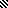 